Curriculum Committee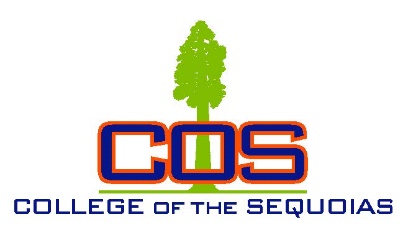 Sarah Harris, Ph.D., Co-Chair Jennifer La Serna, Ph.D., Co-ChairSpring 2024Committee MembersPresent:	Co-Chair: Sarah Harris, Jennifer Vega La Serna Articulation Officer: Mainou Her Faculty Representatives: James McDonnell, Allyson Briano, Amy Vega-Pritchett, Charles Abee, Emily Briones, Emily Campbell, Tina Toth, Tiffany Wainwright, Chris Huff, David Heywood, Matthew WaterhouseAcademic Deans/Provosts: Brent Davis, Louann Waldner, Jesse Wilcoxson, Michele Brock, Francisco Banuelos, Jonna Schengel, Angela Sanchez, Richard LubbenDirector of Nursing: Belen Kersten Financial Aid Director: David LoverinDistance Ed Coordinator: Elise BakerLRC Director: Mai Soua LeePTA Director: Joseph CastilloStudent Rep: Kyle JordanAbsent:	Academic Deans/Provosts: Elise Garcia,Faculty Representatives: Aimee Ahle, Andy Hinojosa, Monica UrbanFinancial Aid Resources Specialist: Amanda CotaDirector of the Police Academy: Tom Wilson Curriculum Specialist: Daniel AlvaradoDirector of Admissions and Records: Arianna Kennedy Apprenticeship Director: Ashley LandEvaluations Specialist: Justine KincadeCurriculum CommitteeWednesday, March 6, 20243:10 pm – 5:00 pm, Sequoia 1 – ZoomCall to Order – Meeting was called to order at 3:13 pmComments/QuestionsRegarding Items on the Agenda – None.  Regarding Items Not on the Agenda – None.  Action Items Review/approval of minutes from February 7, 2024, 2023 – MSC McDonnell/Heywood. No discussion. 11 approved. 0 no. 0 abstention. Item approved.Consent Calendar: Curriculum Committee Slate Report – MSC McDonnell/Heywood. No discussion. 11 approved. 0 no. 0 abstention. Item approved. New Courses: MUS 451, MUS 471, MUS 474, MUS 491 – MSC McDonnell/Toth. Sarah Harris and James McDonnell shared information about the new non-credit music courses. Members discussed. 11 approved. 0 no. 0 abstention. Item approved. AP 4021 – Program Discontinuance – MSC McDonnell/Vega-Pritchett. Sarah Harris explained the changes to the AP. 11 approved. 0 no. 0 abstention. Item approved. Curriculum Committee Transfer Policy – MSC McDonnell/Heywood. Sarah Harris explained changes to the Curriculum Committee Transfer Policy. 11 approved. 0 no. 0 abstention. Item approved. Information Items Currency Report – Sarah Harris presented the updated Currency Report. She provided information for each department/division and reminded the committee of important dates. Members discussed current curriculum.Courses Not Taught – Sarah Harris shared the list of courses that have not been taught/offered in the past two years or more. Members discussed. Members were asked to take this list to their areas/departments to discuss.  New BusinessASCCC Curriculum Regional Updates – Sarah Harris and Francisco Banuelos shared information about the ASCCC Curriculum Regionals. Members discussed.  AB 1705 STEM Calculus Guidance – Sarah Harris and Jennifer Vega La Serna shared guidance on AB 1705 STEM Calculus. Members discussed. Curriculum Timelines – Sarah Harris shared the updated Curriculum Timelines. Ongoing Business SLO Review/Alignment – Sarah Harris shared that we will be offering training on Nuventive Improve. She shared alignment options for the source of truth for  outcomes. Members discussed. Members were asked to take these options to their areas/departments to discuss.   Cal-GETC Standards and Implementation Cal-GETC Implementation Timelines – Sarah Harris shared the Cal-GETC implementation timelines. Members discussed. Cal-GETC Grade Standards – Sarah Harris shared Cal-GETC grade standards. Members discussed.  Legislative/Regulatory UpdatesAssociate Degree Requirements – Sarah Harris shared legislative updates for the Associate Degree Requirements and Common Course Numbering. Members discussed.  Adjourn – Meeting adjourned at 4:24 pm. MSC McDonnell. All approved. No discussion. No opposed. No abstentions.    